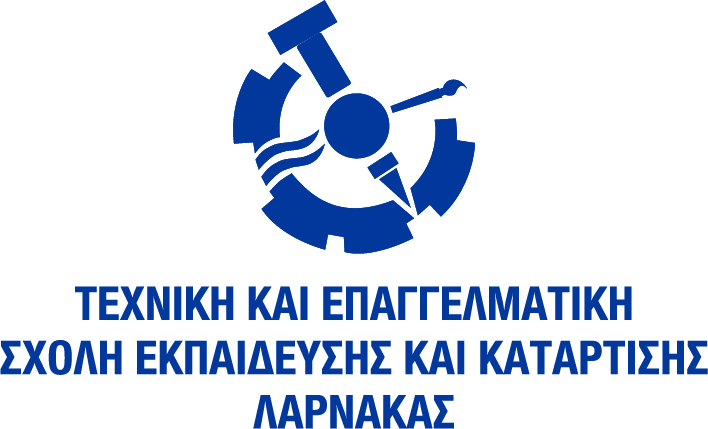 ΣΧΟΛΙΚΗ ΧΡΟΝΙΑ 2019-2020Θέμα:  Υλη μαθημάτων  Γ΄ έτουςΠαρακαλούνται όλοι οι διδάσκοντες καθηγητές/τριες του Γ΄ έτους να ενημερώσουν τον συντονιστή Β.Δ. κατά πόσο η ύλη των μαθημάτων τους που έχουν διδάξει συνάδει  με αυτή που έχει αναρτηθεί στην ιστοσελίδα του ΥΠΠΑΝ http://www.moec.gov.cy/ypexams/panexams/pagkypries_exetaseis_2020.htmlΑΠΟ ΤΗ ΔΙΕΥΘΥΝΣΗ5.5.2020ΕΑ/2019-20/2